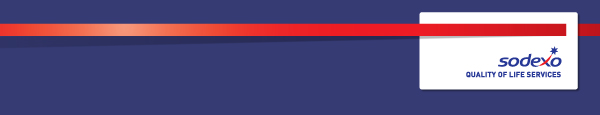 Function:Function:Function:Function:Provide administrative support for the contractProvide administrative support for the contractProvide administrative support for the contractProvide administrative support for the contractProvide administrative support for the contractProvide administrative support for the contractProvide administrative support for the contractProvide administrative support for the contractProvide administrative support for the contractPosition:  Position:  Position:  Position:  Facilities AdministratorFacilities AdministratorFacilities AdministratorFacilities AdministratorFacilities AdministratorFacilities AdministratorFacilities AdministratorFacilities AdministratorFacilities AdministratorJob holder:Job holder:Job holder:Job holder:Date (in job since):Date (in job since):Date (in job since):Date (in job since):Immediate manager 
(N+1 Job title and name):Immediate manager 
(N+1 Job title and name):Immediate manager 
(N+1 Job title and name):Immediate manager 
(N+1 Job title and name):General Services ManagerGeneral Services ManagerGeneral Services ManagerGeneral Services ManagerGeneral Services ManagerGeneral Services ManagerGeneral Services ManagerGeneral Services ManagerGeneral Services ManagerAdditional reporting line to:Additional reporting line to:Additional reporting line to:Additional reporting line to:Position location:Position location:Position location:Position location:Nestle TutburyNestle TutburyNestle TutburyNestle TutburyNestle TutburyNestle TutburyNestle TutburyNestle TutburyNestle Tutbury1.  Purpose of the Job – State concisely the aim of the job.  1.  Purpose of the Job – State concisely the aim of the job.  1.  Purpose of the Job – State concisely the aim of the job.  1.  Purpose of the Job – State concisely the aim of the job.  1.  Purpose of the Job – State concisely the aim of the job.  1.  Purpose of the Job – State concisely the aim of the job.  1.  Purpose of the Job – State concisely the aim of the job.  1.  Purpose of the Job – State concisely the aim of the job.  1.  Purpose of the Job – State concisely the aim of the job.  1.  Purpose of the Job – State concisely the aim of the job.  1.  Purpose of the Job – State concisely the aim of the job.  1.  Purpose of the Job – State concisely the aim of the job.  1.  Purpose of the Job – State concisely the aim of the job.  To provide administrative support for the Sodexo contract at Nestle TutburyTo provide administrative support for the Sodexo contract at Nestle TutburyTo provide administrative support for the Sodexo contract at Nestle TutburyTo provide administrative support for the Sodexo contract at Nestle TutburyTo provide administrative support for the Sodexo contract at Nestle TutburyTo provide administrative support for the Sodexo contract at Nestle TutburyTo provide administrative support for the Sodexo contract at Nestle TutburyTo provide administrative support for the Sodexo contract at Nestle TutburyTo provide administrative support for the Sodexo contract at Nestle TutburyTo provide administrative support for the Sodexo contract at Nestle TutburyTo provide administrative support for the Sodexo contract at Nestle TutburyTo provide administrative support for the Sodexo contract at Nestle TutburyTo provide administrative support for the Sodexo contract at Nestle Tutbury2. 	Dimensions – Point out the main figures / indicators to give some insight on the “volumes” managed by the position and/or the activity of the Department.2. 	Dimensions – Point out the main figures / indicators to give some insight on the “volumes” managed by the position and/or the activity of the Department.2. 	Dimensions – Point out the main figures / indicators to give some insight on the “volumes” managed by the position and/or the activity of the Department.2. 	Dimensions – Point out the main figures / indicators to give some insight on the “volumes” managed by the position and/or the activity of the Department.2. 	Dimensions – Point out the main figures / indicators to give some insight on the “volumes” managed by the position and/or the activity of the Department.2. 	Dimensions – Point out the main figures / indicators to give some insight on the “volumes” managed by the position and/or the activity of the Department.2. 	Dimensions – Point out the main figures / indicators to give some insight on the “volumes” managed by the position and/or the activity of the Department.2. 	Dimensions – Point out the main figures / indicators to give some insight on the “volumes” managed by the position and/or the activity of the Department.2. 	Dimensions – Point out the main figures / indicators to give some insight on the “volumes” managed by the position and/or the activity of the Department.2. 	Dimensions – Point out the main figures / indicators to give some insight on the “volumes” managed by the position and/or the activity of the Department.2. 	Dimensions – Point out the main figures / indicators to give some insight on the “volumes” managed by the position and/or the activity of the Department.2. 	Dimensions – Point out the main figures / indicators to give some insight on the “volumes” managed by the position and/or the activity of the Department.2. 	Dimensions – Point out the main figures / indicators to give some insight on the “volumes” managed by the position and/or the activity of the Department.Revenue N/AN/AEBIT growth:EBIT growth:n/aGrowth type:n/aOutsourcing rate:n/aRegion  Workforcen/an/aRevenue N/AN/AEBIT margin:EBIT margin:n/aGrowth type:n/aOutsourcing rate:n/aRegion  Workforcen/an/aRevenue N/AN/ANet income growth:Net income growth:n/aGrowth type:n/aOutsourcing growth rate:n/aHR in Region n/an/aRevenue N/AN/ACash conversion:Cash conversion:n/aGrowth type:n/aOutsourcing growth rate:n/aHR in Region n/an/a3. 	Organisation chart – Indicate schematically the position of the job within the organisation. It is sufficient to indicate one hierarchical level above (including possible functional boss) and, if applicable, one below the position. In the horizontal direction, the other jobs reporting to the same superior should be indicated.4. Context and main issues – Describe the most difficult types of problems the jobholder has to face (internal or external to Sodexo) and/or the regulations, guidelines, practices that are to be adhered to.Impartial escalation of issues and concerns with the Client and team to the GSM as appropriateAcquisition of required documentation and/or support for the Client5.  Main assignments – Indicate the main activities / duties to be conducted in the job.Administer Kronos & payroll for the onsite team and support with any queries as appropriateMonitor the onsite team absences and advise department heads on levels and required actionsOversee the onsite team’s holiday records ensuring that department heads are following procedureSupport department heads with the minuting of HR related meetingsOversee and take ownership of the onsite team personnel folders, ensuring legal compliance and compliance to Sodexo HR and H&S proceduresOversee and collate the generic H&S documentation both hard copy and on the shared drive. To include: fire; first aid; maintenance; pest management; Puwer inspections; Safety Walks; Electrical testing; Nestle service records; DSE; New Starter documentation; PPE; Workplace inspections; Business continuity planOversee and maintain the Contractor Management file ensuring compliance to Nestle and Sodexo proceduresOversee and manage the PPE, stationary, uniform and parts orderingCollate the monthly invoices ready for Client billingEnsure legal, Sodexo and Nestle compliance in the on site files including waste operations on site, through maintenance of the waste filesSupport both Nestle and Sodexo with all environmental, care and H&S auditsSupport with the review and updating of all annual policies and procedures, including risk assessments and safe systems of work, relating to waste managementConstantly look for ways to streamline our waste processes and explore ways to drive down costs by improving our capture, storage and disposal of differing waste streamsShare learnings and key achievements with wider team through the senior onsite team meetingAttend the monthly waste meeting with RoydonsSupport the GSM with the preparation and delivery of the Waste Operative’s PDR, Development Plan and Objective settingAttend Training as and when requiredBe responsible for oneself and others ensuring adherence to the Nestle golden rulesChampion safety by reporting hazards, concerns and observations following the 3A and near miss process.Producing all site based communicationsChampion employee engagementConduct and support employee training where requiredGeneral office administration6.  Accountabilities – Give the 3 to 5 key outputs of the position vis-à-vis the organization; they should focus on end results, not duties or activities.Achievement of pass or above in all audits – Nestle and SodexoAdministration of payrollAdministration of personnel files as per Sodexo policy7.  Person Specification – Indicate the skills, knowledge and experience that the job holder should require to conduct the role effectivelyExcellent customer service skillsProfessionalGood understanding of Health & Safety and safety focusedUnderstanding of recycling and sustainabilityPC literate- high skill set in the use of Microsoft Office programs essentialPayroll system experience- preferably Kronos and UDC trainedGood planning and organisational skillsAbility to work alone and as part of a team8.  Competencies – Indicate which of the Sodexo core competencies and any professional competencies that the role requiresResults driven Compliance focusedAnalytical and problem solvingAccurateContinuous improvementAbility to judge when to escalate and report issues/concerns9.  Management Approval – To be completed by document owner10.  Employee Approval – To be completed by employee